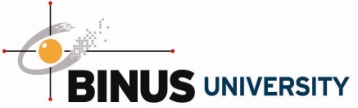 Personal EssayApplicant:      					Department:   				Degree Proposed:In the following space please write a statement about 500 words in English, stating your background and personal information.